   Fédération Royale Marocaine de Football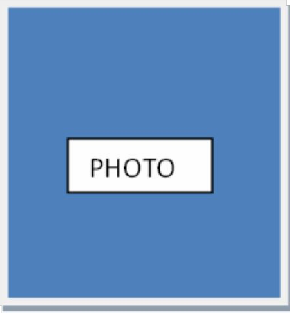 Ligue Régional Tanger Tétouan Al Hoceima                              De FootballStage de formation Licence B CAFFiche d’informationsNom	:……………………………………………………………………………………….…………Prénom:……………………………………………………………………..…………….Date de naissances : ……………………………………………………………………….à…………………………………………………….……………………………………..……….CIN :…………………………………………………………………………………………………………………………………………………………………………………………………………...……..Adresse: …………………………………………………………………………………………………………………………………………………………………………………………………………Téléphone :…………………………………………………………………………………………………Email : ……………………………………………………………………………………………………………Taille	:	S	M	L	XL	XXL (Veuillez écrire lisiblement, les convocations seront envoyées par Email)Signature:Parcours joueurParcours joueurParcours joueurParcours joueurParcours joueurParcours joueurLes clubs fréquentésLes clubs fréquentésLes clubs fréquentésSaison sportiveSaison sportiveSaison sportiveParcours  joueur équipes NationaleParcours  joueur équipes NationaleParcours  joueur équipes NationaleParcours  joueur équipes NationaleParcours  joueur équipes NationaleParcours  joueur équipes NationalePremière équipeL'équipe localeL'équipe localeL'équipe localeéquipe olympiqueéquipe olympiqueParcours entraîneurParcours entraîneurParcours entraîneurParcours entraîneurParcours entraîneurParcours entraîneurLes clubs entraînésLes clubs entraînésLes clubs entraînésLes clubs entraînésLes clubs entraînésSaisons sportivesSeniorSeniorJeuneJeuneJeuneSaisons sportives2020-20212019-20202018-20192017-20182016-2017Formation d’entraîneurFormation d’entraîneurFormation d’entraîneurFormation d’entraîneurFormation d’entraîneurFormation d’entraîneur               Licence CAF obtenues et autres               Licence CAF obtenues et autres               Licence CAF obtenues et autresDate d’obtentionDate d’obtentionDate d’obtentionLicence D FRMFLicence D FRMFLicence D FRMFLicence C CAFLicence C CAFLicence C CAF                           Recyclage                           Recyclage                           RecyclageAutres formations (reconnus)Autres formations (reconnus)Autres formations (reconnus)Autres formations (reconnus)Autres formations (reconnus)Autres formations (reconnus)Autres formations (reconnus)Autres formations (reconnus)Autres formations (reconnus)